НАУЧНОЕ ОБЩЕСТВО УЧАЩИХСЯ «НИКА»
муниципального бюджетного общеобразовательного учреждения города Новосибирска 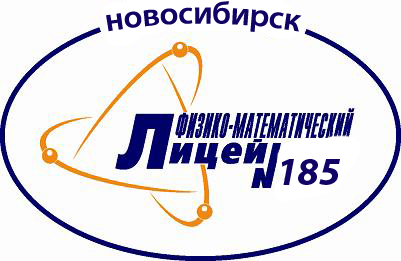 «Лицей № 185»Достижения 2015-2016 учебного года в рамках программы«Одарённые дети»Взаимодействие  НОУ с образовательными учреждениями, общественными организациями, учреждениями культуры, различными городскими площадкамиМежрегиональная олимпиада школьников по управлению персоналом «На пути к профессии», проводимой в рамках IX Сибирского кадрового форума (номинация «HR- знаток»),  НГУЭиУ «НИНХ»,  победитель – 4;Интернет-олимпиада школьников по физике СПбГУ, призер – 6;Открытая межвузовская олимпиада школьников СФО «Будущее Сибири» по физике, СибГУТИ, призер- 10;IXочная олимпиада по обществознанию «Социологические ступеньки», СибГУТИ, призер - 2;IXолимпиада по базовому курсу информатики и ИКТ среди 10-11-х классовобщеобразовательных учреждений г. Новосибирска, НГПУ, призер - 2;Квест-игра по физике, НГПУ;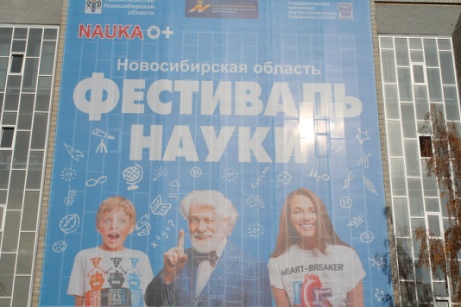 Дни науки, СибГУТИ, НГУГородской фестиваль научного творчества «Делай науку» (Makescience), ДЮЦ «Планетарий»;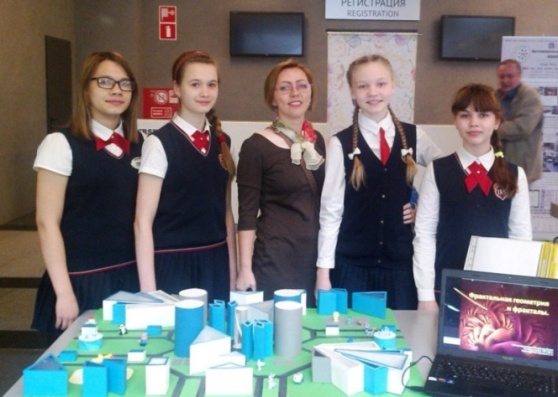 Математический QVIZ в рамках фестиваля математики,ДЮЦ «Планетарий»;Городской конкурс декламации, посвященный памяти английского поэта и драматурга У. Шекспира, Отдел международных связей и литературы на иностранных языках НГОНБ, призер - 4;Рождественский конкурс чтецов (немецкий язык), Отдел международных связей и литературы на иностранных языках НГОНБ, 1 призер;Социальный проект «Литпросвет в Новосибирске». Дистанционный Марафон «Буквоед», НГТУ;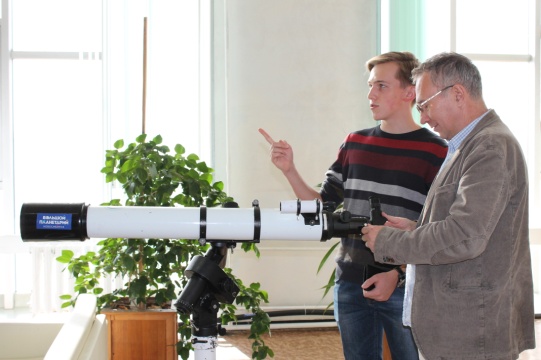 Конкурсы художественного творчества и интеллектуальные турниры, ДТД УМ «Юниор»;Дни науки, ГПНТБ СО РАН;Тематические лекции, ГПНТБ СО РАН, библиотека им. Б. ЕльцинаИсследовательская и проектная деятельностьВсероссийский фестиваль научно-технического творчества «Технопарк юных»: всероссийская научно-техническая олимпиада по судомоделированию среди обучающихся (младшая группа) призер – 2;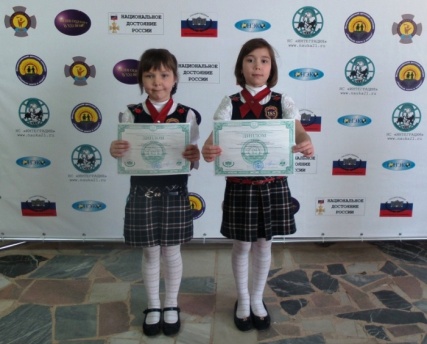 Всероссийский детский конкурс научно-исследовательских работ «Первые шаги в науке», призер - 7;Всероссийский конкурс научно-инновационных проектов для старшеклассников в рамках международной образовательной программы «Поколение 21» компании «Сименс»;Международный конкурс для старшеклассников из нестоличных городов на именную стипендию GS Group;Региональный фестиваль мини-проектов «Математика и Я», победитель - 2, призер - 4;Городской конкурс исследовательских проектов учащихся 5-8 кл., победитель; 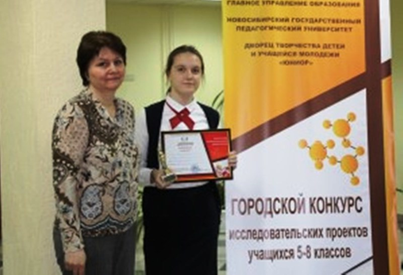 Городская НПК НОУ учащихся «Сибирь»,  лауреат – 2;Городская конференция младших школьников «Мое первое открытие»,  победитель,  лауреат – 3Городской конкурс-фестиваль научного творчества «Делай науку: Эксперементируй. Содавай. Твори», призер – 6;IV городские молодежные соревнования по робототехнике в старшей группе;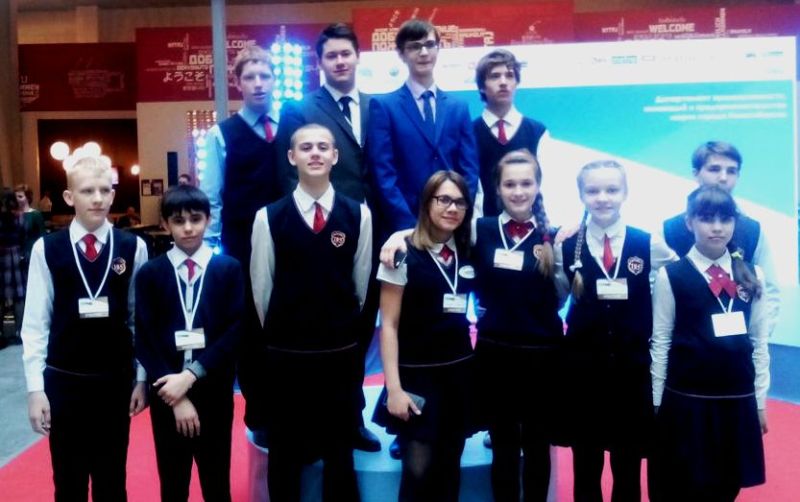 Открытые окружные соревнования по робототехнике, призер - 6;Районный этап городского конкурса исследовательских проектов учащихся 5-8 кл.,  победитель – 11, призер - 8; Районная НПК «Юный химик»,  победительРазвитие творческих и интеллектуальных способностейРайонный тур межрегиональной олимпиады по психологии, победитель;Международная олимпиада по геометрии, литературе, географии, физической культуре. Номинация «Блиц-олимпиада для школьников», международный интерактивный образовательный портал «Лидер», победитель – 1, призер – 3;Первая международная олимпиада по слушанию музыки и музыкальной литературе, призер;Международный дистанционный блиц-турнир по математике «Математический сундучок», победитель;Международный дистанционный конкурс по математике «Олимпис 2015 – Осенняя сессия», победитель - 11, призер - 17;Международный дистанционный конкурс по русскому языку и литературе «Олимпис 2015 – Осенняя сессия», победитель - 5, призер - 10;Международный дистанционный конкурс по информационным технологиям «Олимпис 2015 – Осенняя сессия», «Олимпис 2015 – Весеняя сессия», победитель – 5, призер - 8;Международный дистанционный конкурс по английскому языку «Олимпис 2015 – Осенняя сессия», победитель - 4, призер - 8; Международный дистанционный конкурс по биологии «Олимпис 2015 – Осенняя сессия», победитель, призер - 11;III Открытая Московская онлайн-олимпиада по математике «Олимпиада «Плюс»», победитель – 18;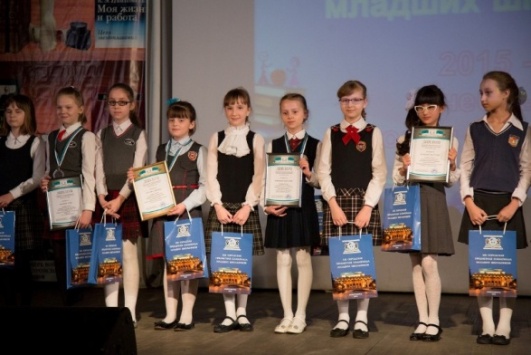 Открытая российская математическая интернет-олимпиада для школьников «Осень, октябрь 2015, математика, 3 класс» победитель;Открытая российская интернет-олимпиада по русскому языку для школьников «Осень, ноябрь 2015, русский язык, 3 класс» призер;Международный конкурс по математике «Ребус», победитель, призер - 2;Международный конкурс по математике «Волшебный сундучок»;Международный конкурс творчества «Артконкурс», призер;Всероссийский дистанционный конкурс «Я выбираю здоровый образ жизни», победитель;Открытый российский математический интернет-конкурс по игре «Быки и коровы»,призер;Всероссийский математический конкурс «Клад ацтеков»;Всероссийский конкурс детского рисунка «Поздравь Россию с Новым годом!»;Областной этап литературного фестиваля к 150-летнему юбилею со дня рождения Р. Киплинга;Муниципальный этап Всероссийского конкурса сочинений 2015, призер;Районный конкурс «Ученик года», победитель;Городской конкурс «Ученик года»;Районный конкурс художественного чтения «Вдохновение», победитель,  призер;Районный «Конкурс талантов» по иностранным языкам, победитель – 11, призер – 11;Районная выставка изобразительного творчества «Волшебная кисть», призер;Районная выставка декоративно-прикладного творчества «Малахитовая шкатулка», победитель, призер - 8;Конкурс «Чудеса в рисунке» в рамках районной Недели психологии, призер - 3;Конкурс стенгазет «Мы все такие разные» в рамках районной Недели психологии,  призер - 5Интеллектуальный клубГородские интеллектуальные  игры «Хрустальная сова»; 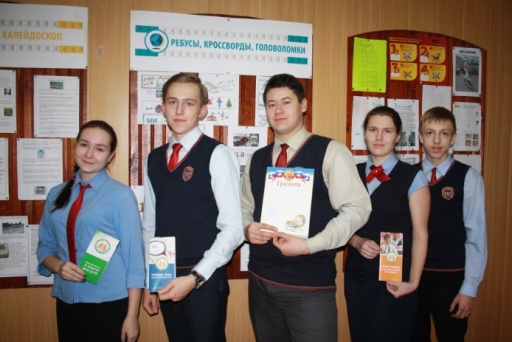 Интернет-викторина, посвященная Дню Конституции Российской Федерации, среди посетителей сайта Избирательной комиссии Новосибирской области;Интеллектуальный конкурс в рамках проведения правого Форума детей и молодежи Октябрьского района «О правах ребенка – во весь голос»,  победитель - 6;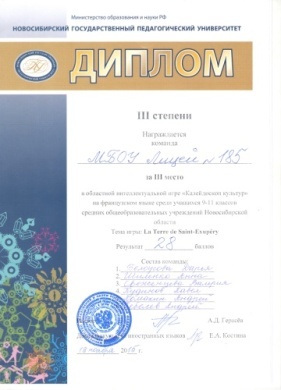 Областная интеллектуальная игра «Калейдоскоп культур» на французском языке, 6 призеров;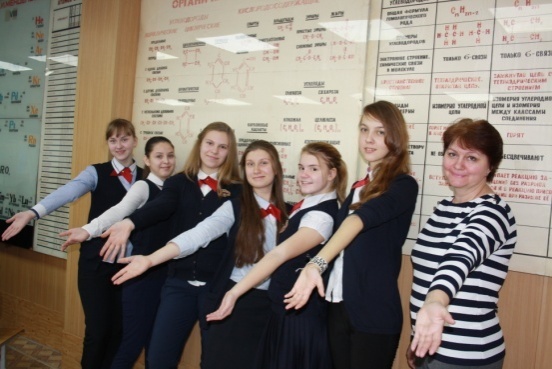 Районные интеллектуальные игры по химии, победитель - 6, призер - 10;Районные интеллектуальные игры по физике, победитель - 10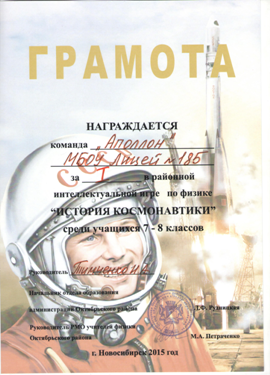 Турнир математических игр среди 5-6 классов;Городская интерактивная математическая игра в рамках Фестиваля математики, математическийQVIZ в рамках фестиваля математики;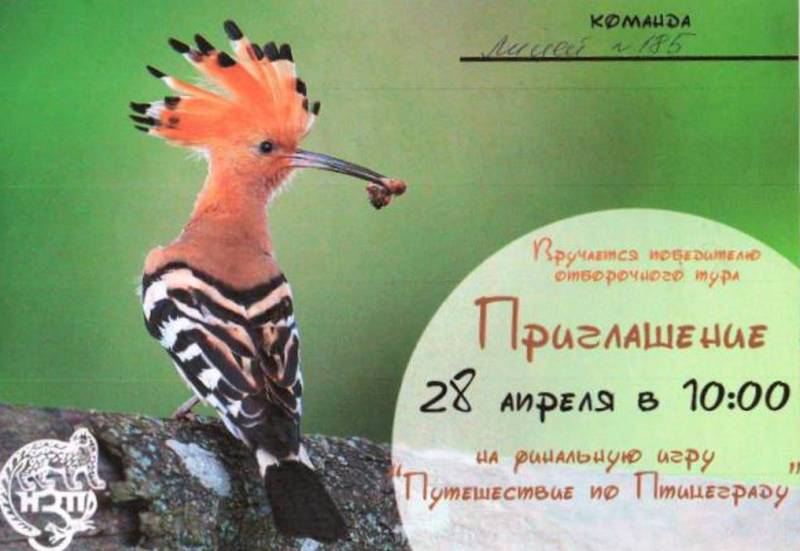 Городской дистанционный проект «Астрономическая online викторина «Я открываю Вселенную»;Квест-игра по физике, НГПУ;Интеллектуальные игры по биологии «Птицеград»Традиции НОУ «НИКА»Награждение лучших лицеистов, учителей и родителей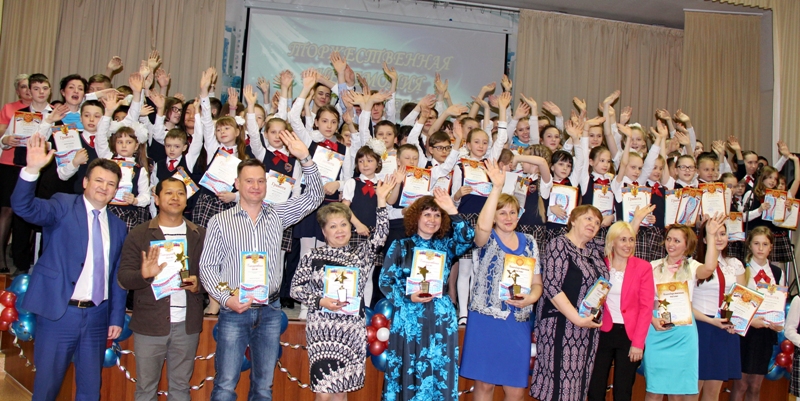 Достижения 2015-2016 учебного года в рамках программы «Одарённые дети»уровеньолимпиадыНПК конкурсыинтеллект.игры, викторины  районПобедитель – 2психология французский язПризёр – 3рус.язматематикалитератураПобедитель –  25Призёр - 17Победитель – 20Призёр – 45Победитель – 18физика - 6право – 6    химия - 6Призёр – 10химия город    (муници-пальный)Победитель –  0Призёр – 16астрономия – 2литература – 1история - 1обществознание - 2география - 2ОБЖ - 4английский язык - 1технология - 2французский яз. – 1Победитель – 2 немецкий яз, ЗОЖПризёр – 10математика - 6 физика - 1французский яз. – 1рус.яз – 1ЗОЖ - 1Победитель –  4ИЗО – 2спорт - 2 Призёр – 30  технич. творчество - 6англ.яз – 4литература – 2музыка – 3   спорт - 15  областьПобедитель –  12техн. творчество -1танц. – 6       спорт - 5Призёр – 16танц. – 3      спорт - 13Призёр – 6французский яз.   регионПобедитель –  0Призёр – 12физика – 10история - 1технич. творчество - 1Победитель –  3техн. творчество – 2спорт - 1Призёр – 6техн. творчество – 3спорт - 3межрегионПобедитель – 4психологияПризёр – 6физика – 6 РоссияПобедитель – 1математикаПризёр – 2русский яз.техническое творчествоПризёр – 7немецкий яз. – 2рус.яз – 2ЗОЖ – 1ОБЖ - 2Победитель – 1физич.культура - 1спорт – 1Призёр – 9математика – 1техн. творчество – 1музыка – 3танц. – 2     спорт - 4междуна-родныйПобедитель –  18математикаПризёр – 5математика – 1география – 1литература – 1физич.культура - 1муз.литература - 1Победитель – 31математика – 10рус.яз – 5информатика – 5английский яз. – 4биология – 1окруж.мир – 1ИЗО – 1 музыка – 1 спорт - 3Призёр - 74математика –18рус.яз – 10информатика – 8английский яз. – 8биология – 11ИЗО – 13        музыка – 3 танц. – 2           спорт - 1Итого:Победитель –  25Призёр - 42Победитель – 27Призёр - 34Победитель –  71Призёр - 180Победитель –  18Призёр – 16